Адрес: гр. Белово, ул.  „Юндола“ 20;тел./факс 03581/2157; mail:belowo_dgs@abv.bg                    УТВЪРЖДАВАМ:.............................ДИРЕКТОР НА ТП „ДГС - БЕЛОВО”ДОКУМЕНТАЦИЯЗА ПРОВЕЖДАНЕ  НА ЕЛЕКТРОНЕН ТЪРГ С ЯВНО  НАДДАВАНЕ ЗА  ПРОДАЖБА НА ПРОГНОЗНИ  КОЛИЧЕСТВА  СТОЯЩА  ДЪРВЕСИНА  НА  КОРЕН  НА  ТЕРИТОРИЯТА  НА  ТЕРИТОРИАЛНО  ПОДЕЛЕНИЕ ДЪРЖАВНО  ГОРСКО СТОПАНСТВО  БЕЛОВО, ГР. БЕЛОВОпо реда на чл.4, ал.1, т.2, чл.46, т.1; чл.49, ал.1, т. 5 и във връзка с чл. 74 от Наредба за     условията и реда за възлагане изпълнението на дейности в горските територии – държавна и общинска собственост, и за ползването на дървесина и недървесни горски продукти /Обн. ДВ. бр.96 от 06.12.2011г. с посл. изм. и доп. в ДВ бр.96 от 02.12.2016г, в сила от 02.12.2016г./ВОБЕКТ 1717Отдел  87  подотдел б,в,е,з   ДАТА НА ПРОВЕЖДАНЕ: 30.05.2017г.Упълномощени длъжностни лица да предоставят информация:Симеон Златарев – системен администратор в ЮЗДП ДП гр. Благоевград, тел. 0887783962инж. Пламен Джиханов – гл. лесничей в ТП „ДГС Белово”, тел.0889232173гр. Белово2017г.     СЪДЪРЖАНИЕ:1. Копие от Заповед № .........................2017г. за откриване на процедурата;2. Тръжни условия за провеждане на процедурата;3. Проект на договор;4. Образец на ДЕКЛАРАЦИЯ по чл. 52, ал. 6 от Наредбата за условията и реда за възлагане изпълнението на дейности в горските територии - държавна и общинска собственост и за ползването на дървесина и недървесни горски продукти (попълва се при сключване на договор)5. Образец на ДЕКЛАРАЦИЯ по чл. 58, ал. 1, т. 3 и чл. 74 (5) от Наредба за условията и реда за възлагане изпълнението на дейности в горските територии - държавна и общинска собственост, и за ползването на дървесина и недървесни горски продукти     У С Л О В И Я  ЗА  ПРОВЕЖДАНЕ  НА  ЕЛЕКТРОНЕН ТЪРГ С ЯВНО  НАДДАВАНЕ  ЗА  ПРОДАЖБА  НА  ПРОГНОЗНИ  КОЛИЧЕСТВА  СТОЯЩА  ДЪРВЕСИНА   НА КАРЕН  НА  ТЕРИТОРИЯТА  НА  ТЕРИТОРИАЛНО ПОДЕЛЕНИЕ  ДЪРЖАВНО ГОРСКО СТОПАНСТВО БЕЛОВО, ГР. БЕЛОВОІ. ПРЕДМЕТ НА ПРОЦЕДУРАТАПродажба на прогнозни количества стояща дървесина на корен, чрез електронен търг с «Явно наддаване» по сортименти, дървесни видове, количества, начални цени, гаранция за участие и стъпка за наддаване, с отдели и подотдели, така както са определени със заповедта за откриване на търга:Обект № 1717II. ВРЕМЕ И МЯСТО НА ПРОВЕЖДАНЕ НА ТЪРГА  С ЯВНО НАДДАВАНЕ	1. Електронният Търг ще се проведе на 30.05.2017г. с начален час 11,00 часа и край на наддаването 11,10 часа в интернет платформата на ЮЗДП, с електронен адрес: https://sale.uslugi.io/uzdp ВРЕМЕВИЯ ИНТЕРВАЛ ЗА НАДДАВАТЕЛНИ ПРЕДЛОЖЕНИЯ ЗА ЕЛЕКТРОННИЯ ТЪРГ Е 10 /десет / МИНУТИ.В СЛУЧАЙ, ЧЕ ПРЕЗ ПОСЛЕДНАТА МИНУТА ОТ ГОРЕПОСОЧЕНИЯ ВРЕМЕВИ ИНТЕРВАЛ ИМА НАДДАВАНЕ, ВРЕМЕТО ЗА НАДДАВАНЕ СЕ УВЕЛИЧАВА С ОЩЕ ЕДНА МИНУТА.В СЛУЧАЙ, ЧЕ И В ДОБАВЕНАТА ЕДНА МИНУТА ИМА НОВО НАДДАВАНЕ, ВРЕМЕТО СЕ УВЕЛИЧАВА С ОЩЕ ЕДНА МИНУТА, КОЯТО Е ПОСЛЕДНА ЗА ТЪРГА.III. ВРЕМЕ И НАЧИН ЗА ОГЛЕД НА ДЪРВЕСИНАТА    	1. Кандидатите за участие могат да извършват оглед на обекта от 09.00 часа до 16.00 часа всеки работен ден от обявяването на търга включително до втория работен ден преди провеждането му. Разходите за огледа са за сметка на кандидата. Огледът на обекта не е задължителен и не е условие за участие в електронния търг.ІV. ГАРАНЦИИ И  СРОКОВЕ ЗА ПОДАВАНЕ НА ДОКУМЕНТИ	1. Гаранцията за участие в електронния търг за обект № 1717 е в размер на 2909,95 лв. / две хиляди деветстотин и девет лева и 95 стотинки/, вносима единствено по банков.             Размерът на гаранцията за участие представлява абсолютна сума в размер на 5% от стойността на обекта, предмет на търга. Същата се предоставя единствено под формата на парична сума, платима по банкова сметка на ЮЗДП- ДП, гр.Благоевград, а именно: 	IBAN: BG 63 BUIB 9888 1029 3282 00, BIC: BUIBBGSF, при банка СИБАНК  ЕАД, клон Благоевград.       Гаранцията за участие следва да е постъпила реално по банковата сметка на ЮЗДП- ДП гр. Благоевград до 16,00 часа на 26.05.2017 година. 	  При внасяне на гаранцията за участие в търга, за всеки Обект да се попълва отделно платежно нареждане, като задължително четливо да се посочва: ТП ДГС – Белово, вида на процедурата: „ЕЛЕКТРОНЕН ТЪРГ С ЯВНО НАДДАВАНЕ“ за продажба на прогнозни количества стояща дървесина на корен, номер на обекта, за който се отнася  гаранцията за участие и  наименование на фирмата-кандидат със задължително посочен  ЕИК.	2. Стъпката за наддаване е 2% - парична сума в размер на 1164  / хиляда сто и шестдесет и четри/ лева.	3. Гаранцията за изпълнение на договора за продажба на стояща дървесина на корен е в размер на 5 % /пет процента/ от достигнатата цена за обекта и следва да бъде представена преди подписване на договора за покупко-продажба.      Гаранцията за изпълнение се представя в една от следните форми:        	3.1. парична сума, внесена по сметка на продавача;        	3.2. банкова гаранция, учредена в полза на продавача. 	В случаите, когато кандидатът представя банкова гаранция, в нея следва да е посочено, че тя се освобождава след изрично писмено известие от продавача.Купувачът избира сам формата на гаранцията за изпълнение.4. Продавачът освобождава гаранциите за участие на:4.1. отстранените кандидати и на кандидатите, които не са класирани на първо или второ място, в срок 3 работни дни след изтичането на срока за обжалване на заповедта на продавача за определяне на купувача;4.2. класираните на първо и на второ място – в срок до три работни дни след сключването на договора 5. При прекратяване на процедурата гаранциите на всички участници се освобождават в срок 3 работни дни след влизането в сила на заповедта за прекратяване.6. Продавачът освобождава гаранциите, без да дължи лихви за периода, през който средствата законно са престояли при него.7. Продавачът задържа гаранцията  за участие, когато кандидат в процедурата:7.1. обжалва заповедта на продавача за определяне на купувач – до решаване на спора с влязло в сила решение;7.2. е определен за купувач, но не изпълни задължението си да сключи договор.8. Условията и сроковете за задържане или освобождаване на гаранцията за изпълнение, както и заплащането на неустойки се уреждат в договора.	9.Тръжните регламенти за провеждане на електронния търг могат да бъдат изтеглени от интернет портала на търга, а именно: https://sale.uslugi.io/uzdp10. СРОКЪТ за подаване на документи за участие в електронния търг е:- до 23,59 часа на 28.05.2017 год.     V. ПРАВО НА УЧАСТИЕ1. За участие в електронния търг кандидатите се регистрират в „ИНТЕРНЕТ ПЛАТФОРМАТА НА ЮЗДП” чрез електронен подпис и подписване на декларация с него.Декларацията е публикувана в „ИНТЕРНЕТ ПЛАТФОРМАТА НА ЮЗДП”.До участие в търга се допускат юридически и физически лица, еднолични търговци или техни обединения, които:1.1.Отговарят на изискванията на чл. 58, ал.1, т.3 от Наредба за условията и реда за възлагане изпълнението на дейности в горските територии – държавна и общинска собственост, и за ползването на дървесина и недървесни горски продукти.   /Изискванията на  чл. 58, ал.1, т.3 се отнасят за управителите или за лицата, които представляват кандидата, съгласно Търговския закон или законодателството на държава - членка на Европейския съюз, или на друга държава - страна по Споразумението за Европейското икономическо пространство, където кандидатът е регистриран./Не може да участва кандидат, който:а) е осъден с влязла в сила присъда, освен ако е реабилитиран, за престъпление по чл. 194 - 217, 219 - 260, 301 - 307, 321 и 321а от Наказателния кодекс;б) е обявен в несъстоятелност и не е в производство по несъстоятелност;в) е в производство по ликвидация;г) е свързано лице по смисъла на § 1, т. 1 от допълнителната разпоредба на ЗПУКИ с директора на ЮЗДП – ДП – гр. Благоевград и директора на ТП „ДГС Белово”;д) е сключил договор с лице по чл. 21 от  ЗПУКИ;е) е лишен от право да упражнява търговска дейност;ж) има парични задължения към държавата, към ЮЗДП – ДП  – гр. Благоевград и териториалните му поделения, установени с влязъл в сила акт на компетентен държавен орган.Тези изисквания се отнасят за управителите и членове на управителните органи на кандидата.з) не е вписан в публичния регистър към Изпълнителна агенция по горите по чл. 235 и/или чл. 241 от Закона за горите за съответната дейност.Обстоятелствата по буква з) се проверяват служебно от продавача.VI. ДОКУМЕНТИ, КОИТО СЛЕДВА ДА БЪДАТ ПОДАДЕНИ ОТ  КАНДИДАТИТЕ ЗА УЧАСТИЕ В ТЪРГА	1. Място и срок за подаване на документите за търга: „ИНТЕРНЕТ ПЛАТФОРМАТА НА ЮЗДП” за провеждане на електронния търг, срок съгласно указания в раздел ІV, т. 10 от настоящите условия, т.е.- до 23,59 часа на 28.05.2017 год. 2. При изготвяне на документите си за участие всеки кандидат трябва да се придържа точно към обявените условия.3. За участие в електронния търг кандидатите се регистрират в базата данни чрез електронен подпис, регистрация в „ИНТЕРНЕТ ПЛАТФОРМАТА НА ЮЗДП”, а именно: https://sale.uslugi.io/uzdp и подаване на ДЕКЛАРАЦИЯ по образец. Когато кандидатът ще участва в електронния търг за повече от един обект, ДЕКЛАРАЦИЯ се подписва за всеки един обект по отделно.За участие в електронния търг, регистрираните кандидати прилагат и:4. Документ за внесена гаранция за участие в търга.  5. Удостоверение за регистриран обект по чл. 206 от ЗГ, издадено от съответното РДГ, на чиято територия се намира, със срок на валидност 3 /три/ месеца преди датата на търга.            Сканираното Удостоверение трябва да бъде прикачено в раздел „Изисквани документи” към Документа за внесена гаранция за участие или в раздел „Допълнителни документи“.ВАЖНО! Изискванията по т. V, т. 1.1. от настоящите условия се отнасят за управителите и членове на управителните органи на кандидата. (Допълнителната декларация, която трябва да бъде подписана, сканирана и приложена към изискуемите документи може да бъде намерена в „ИНТЕРНЕТ ПЛАТФОРМАТА НА ЮЗДП” – раздел „допълнителни документи”).Допълнителната сканирана декларация трябва да бъде прикачена в раздел „Изисквани документи” към Документа за внесена гаранция за участие.	Когато кандидат в търга е обединение, което не е юридическо лице, документите се представят за всяко физическо или юридическо лице, включено в обединението.  	Когато кандидат в търга е чуждестранно физическо или юридическо лице, или техни обединения, документите, които са на чужд език се представят в официално заверен превод. Ако кандидатът е обединение, документите се представят за всяко юридическо или физическо лице, включено в обединението.VII. ДОПУСКАНЕ ДО УЧАСТИЕ В ЯВНОТО НАДДАВАНЕ7.1. Комисията започва работа след изтичане срока за регистрация на кандидатите, съгласно указания в раздел ІV, т. 10 от настоящите условия.7.2. Комисията проверява дали са подадени всички изискуеми документи за участие в електронния търг.7.3.  Комисията отстранява от участие в  търга кандидат:7.3.1.Който не е представил някой от изискуемите документи от т.VІ от настоящите условия или те са представени във вид и съдържание, различни от изисканите;            7.3.2.За когото са налице обстоятелства по чл. 58, ал. 1, т. 3 от Наредбата.8. След допускане до участие в търга с явно наддаване, кандидатите получават по електронна поща дали е одобрен/допуснат/ или отхвърлен /недопуснат/ до участие в търга.8.1. При одобрение кандидатите получават УИК /уникален индентификационен код/ за участие и ЛИНК за потвърждение на регистрацията, съответно:      – до 10,00 часа на 30.05.2017 год.;9. Наддаването се извършва он-лайн – в реално време, като на кандидатите са ясни обекта на търга, началната цена  и стъпката за наддаване.10. Наддаването се извършва от допуснатите за участие кандидати след регистрация с предоставените им УИК и потвърждават размера на обявената начална цена.11. Потвърдената от кандидата цена го обвързва към търга и другите участници в него.12. Печели този от кандидатите, който е предложил най-висока цена във времевия интервал за наддавателни предложения, като задължително е наддаването на първа стъпка.12.1.Когато участниците в явния търг само потвърдят началната обявена цена в определения времеви интервал за наддавателни предложения, търга приключва и кандидатите не се класират. 13. Електронният търг с явно наддаване завършва със заповед на органа, открил процедурата, за:13.1.Класиране на кандидатите и определяне на купувач, или13.2. Прекратяване на търга. 14. Заповедта се издава в 3-дневен срок от утвърждаването на протокола на комисията и се съобщава по реда на чл. 61 АПК. Заповедта се публикува на интернет страницата на ЮЗДП – гр.Благоевград, съответно и на интернет страницата на ТП „ДГС Белово”. VIII.СРОКОВЕ ЗА ПЛАЩАНЕ И ТРАНСПОРТИРАНЕ НА ЗАКУПЕНАТА ДЪРВЕСИНА.             1.Спечелилият търга, при подписване на договора заплаща авансова вноска в размер на 20% от достигнатата при търга цена, както и законоустановения размер на ДДС.  След транспортиране на количество дървесина на стойност, равна на авансовата вноска, следващите плащания на дървесина се извършват на авансови вноски, внесени по сметката на продавача и предхождащи извоза на дървесината.	ТП „ДГС Белово” издава превозни билети за транспортиране на дървесината, след представяне на документ от купувача, удостоверяващ извършено плащане. Превозните билети се издават до размера на внесените от купувача вноски.          Добивът на стояща дървесина на корен се извършва по следния график:       	    Първо тримесечие –  - куб.м.      	    Второ тримесечие –  100  куб.м.      	    Трето тримесечие  – 800 куб.м.                Четвърто тримесечие -530 куб.м.          Срок за сеч  и извоз на дървесината до 30.12.2017г. – общо 1430 куб.м.2. Срок за изпълнение на договора  до 30.12.2017г.    IХ. ПРЕКРАТЯВАНЕ НА ПРОЦЕДУРАТА          1. Продавачът прекратява процедурата с мотивирана заповед, когато:             1.1. Не е подадено нито едно заявление за участие;             1.2. Кандидатът/те не отговарят на условията за участие в търга;             1.3. Първият и вторият класиран участник откажат да сключат договор;             1.4. Отпадне необходимостта от провеждане на процедурата в резултат на съществена промяна в обстоятелствата;            1.5. Са установени нарушения при откриване и провеждане на търга, които не могат да бъдат отстранени без това да доведе до промяна на условията, при които е обявен;            1.6. Възникнат обстоятелства, които правят провеждането на търга невъзможно и които органът, открил процедурата не би могъл да предвиди преди откриването й;            1.7. Определеният за спечелил процедурата не представи гаранция за изпълнение на договора и/или не представи при подписване на договора изискван от продавача документ, съгласно заповедта за откриване и условията за устие в процедурата.          2. Органът, открил търга може да открие нова процедура за същия обект само когато първоначално обявеният търг е прекратен и решението за прекратяване не е обжалвано или ако е обжалвано – спорът е решен с влязло в сила решение.           	                       Х. УВЕДОМЯВАНЕ ЗА ПОДПИСВАНЕ НА ДОГОВОРА          1. В тридневен срок от получаване на резултатите от проведения електронен търг, Продавачът издава заповед, с която определя класирането на участниците, която се съобщава на заинтерeсованите лица по реда на  АПК и я публикува на интернет страницата си.         2. При подписването на договора, кандидата определен за спечелил, представя документ за внесена или учредена в полза на продавача гаранция за изпълнение на договора в размер на 5% от стойността на договора (в зависимост от направения от кандидата избор за формата на гаранцията – внесена парична сума или оригинал на банкова гаранция) IBAN: BG26UBBS80021051530230.BIC:UBBSBGSF ОББ гр.Белово.        3. Продавачът сключва писмен договор с кандидата, определен за спечелил процедурата в седемдневен срок от влизане в сила на заповедта за определяне на Купувач.4. Договорът се сключва след като определеният за спечелил процедурата  представи: 4.1. Документ за внесена или учредена в полза на продавача гаранция за изпълнение. В случай, че определения за спечелил е избрал като форма на гаранцията за изпълнение банкова гаранция, същият представя документ за учредена такава, а гаранцията за участие му се освобождава, както и документите, удостоверяващи декларираните обстоятелства.         4.2. Свидетелство за съдимост на физическото лице или на лицата, които представляват съответния кандидат съгласно Търговския закон или законодателството на държава – членка на Европейския съюз, или друга държава – страна по Споразумението за Европейското икономическо пространство, където кандидатът е регистриран;        4.3 Удостоверение от органите на Национална агенция за приходите, че кандидатът няма парични задължения към държавата, установени с влязъл в сила акт на компетентен орган.        4.4. Доказателства, че кандидатът отговаря на технически и квалификационни изисквания за извършване на дейността съгласно точка 10.1 от заповедта за откриване на търга:4.4.1 Удостоверение за лесовъдска практика на наетия лесовъд, регистриран за дейността “планиране и организация на добива на дървесина”, 4.4.2. Справка от НАП за актуално състояние на действащите  трудови договори по (чл. 62, ал. 4) на участника, издадена не по-рано от един месец преди дата на подписване на договора, от която да е видно наличието на действащо трудово правоотношение с лесовъд и с наетите на трудов договор работници,  за извършване добива на дървесина (копия, заверени «вярно с оригинала» с подпис на представляващия участника); 4.4.3. Свидетелство за правоспособност на назначените работници /моторист на моторен трион, правоспособност за управление на специализирана горска техника, в съответствие с изискуемата/4.4.4. Документи, удостоверяващи техническите възможности на кандидата:За техниката - свидетелства за регистрация на земеделска и горска техника по реда на ЗРКЗГТ, талон за преминал технически преглед по реда на ЗРКЗГТ и ЗДвП, за горската и автомобилна техника, за която се изисква ежегодно преминаване на технически преглед. Техниката да е собствена.(копия, заверени «вярно с оригинала» с подпис на представляващия участника)За животните / собствени или наети / - регистрационен талон или паспорт, или актуална справка от интегрираната система на Българска агенция за безопасност на храните (БАБХ). (копия, заверени «вярно с оригинала» с подпис на представляващия участника)4.4.5. Доказателства за наличие на мощности за преработка на съответните категории и количества дървесина в обектите по чл. 206 от Закона за горите. - приета от съответната Регионална дирекция по горите „Обобщена справка за количествата на постъпилата, преработената и експедираната дървесина” за 2016 год. по образец на чл. 13, ал. 7 от Наредба №1 от 30.01.2012г. за контрола и опазването на горските територии и/или други доказателства за наличие на мощности.Документите по т. 4 следва да са валидни към датата на подписване на договора и се представят в оригинал или заверено от кандидата копие. При представяне на заверено копие кандидатът представя и оригинала за сревнение.         5. В случай, че участникът не  представи  документите  по т.4, договор   с  този участник не се  сключва.        6. Ако спечелилият участник откаже да подпише договор, се поканва за сключване на договор, класираният на второ място участник, като същият е длъжен в седемдневен срок от получаванe на поканата да заяви в ТП „ДГС – Белово“  писмено своето намерение. В случай, че той също откаже, органът издал заповедта за определяне на резултатите от класирането прекратява процедурата.  Органът, открил процедурата не сключва договор с определения  за спечелил в случай, че:           1.В седемдневен срок от определянето му за спечелил не представи:        1.1.Удостоверение от органите на НАП, че кандидатът няма парични задължения към държавата, установени с влязъл в сила акт на държавен компетентен орган, издадено не по – рано от 1 /един/ месец преди крайния срок за сключване на договора;            1.2.Документ за внесена или учредена в полза на Продавача гаранция за изпълнение на договора;            1.3.Свидетелство за съдимост на физическото лице или на членовете на управителните органи на търговеца.           1.4. Документ за внесена авансова вноска 20% /двадесет процента/ от цената за обект № 1717 по сметката на ТП ДГС – Белово               IBAN:BG28UBBS80021051529030 BIC: UBBSBGSF,при „ОББ“  АД,клон БеловоДокументите по т. 1 следва да са валидни към датата на подписване на договора, като се представят в оригинал или заверено копие. При представяне на заверено копие кандидатът представя и оригинала за сравнение. 2. Договор не се сключва с кандидат, определен за спечелил, който има парични задължения към „ЮЗДП“ ДП – гр. Благоевград, установени с влязъл в сила акт на компетентен държавен орган, повече от 30 /тридесет/ календарни дни към датата на издаване на удостоверението (чл. 35, ал. 8 от Наредбата). За целта ТП “ДГС - Белово” служебно изисква информация от Централното управление на «Югозападно държавно предприятие» ДП Благоевград, преди подписване на договора.Договор не се сключва и с кандидат, който има парично задължение към             ТП „ДГС -  Белово”, което обстоятелство се проверява по служебен път. 3.Не представи доказателства, че кандидатът отговаря на технически и квалификационни изисквания за извършване на дейността и доказателства за наличие на мощности за преработка ХІ. ОСВОБОЖДАВАНЕ НА ГАРАНЦИИТЕ ЗА УЧАСТИЕПродавачът освобождава гаранциите за участие на:- отстранените кандидати и на кандидатите, които не са класирани на първо или на второ място, в срок 3 работни дни след изтичането на срока за обжалване на заповедта за определяне на Купувач;- класираните на първо и второ място – след сключването на договора за покупко-продажба;- при прекратяване на процедурата се освобождават гаранциите на всички участници в срок 3 работни дни от влизане в сила на заповедта за прекратяване.- продавачът освобождава гаранциите, без да дължи лихви за периода, през който средствата са престояли законно при негоХІІ. ЗАДЪРЖАНЕ НА ГАРАНЦИИТЕ ЗА УЧАСТИЕОрганът, открил процедурата задържа гаранцията за участие, когато кандидат:- оттегля заявлението след изтичането на срока за подаването му;- обжалва заповедта на Продавача за определяне на спечелил – до решаване на спора с влязло в сила решение;- е определен за спечелил, но не изпълни задължението си за сключване на договор.  XІII. ДОПЪЛНИТЕЛНИ РАЗПОРЕДБИ            1. За всички неуредени с настоящите условия изисквания за продажба на прогнозни количества дървесина се прилагат разпоредбите на Наредба за условията и реда за възлагане изпълнението на дейности в горските територии – държавна и общинска собственост и за ползването на дървесина и недървесни горски продукти и Закона за горите.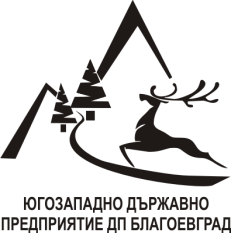 МИНИСТЕРСТВО НА ЗЕМЕДЕЛИЕТО И ХРАНИТЕЮГОЗАПАДНО ДЪРЖАВНО ПРЕДПРИЯТИЕТП „ДЪРЖАВНО ГОРСКО СТОПАНСТВО БЕЛОВО”Обект №  /Отдел/Подотдел/Сортимент  Дървесен вид КоличествоНачална ценаОбща стойност на обекта    /к. 3 по к. 4/Обект №  /Отдел/Подотдел/Сортимент  Дървесен вид КоличествоНачална ценаОбща стойност на обекта    /к. 3 по к. 4/Обект №  /Отдел/Подотдел/Сортимент  Дървесен вид куб.м.лв./куб.м.лв.12345Обект №1717 -  включващ подотдели: 87б,в,е,зОбект №1717 -  включващ подотдели: 87б,в,е,зОбект №1717 -  включващ подотдели: 87б,в,е,зОбект №1717 -  включващ подотдели: 87б,в,е,зОбект №1717 -  включващ подотдели: 87б,в,е,зШИРОКОЛИСТНИЕДРА845485в т.ч.: трупи І кл. бк570350в т.ч.: трупи ІІ кл. бк79655135СРЕДНА281018в т.ч.: трупи ІІІ кл. бк1140440в т.ч.: Обли греди бк1334442в т.ч.: технологична бк434136ДРЕБНА256в т.ч.: технологична бк22856ДЪРВА131651640в т.ч.: ОЗМ тв.ш81352835в т.ч.  ОЗМм.ш.835280в т.ч.: дърва за огрев бк7484130668в т.ч.:дърва за  огревдб3624114842в т.ч.:дърва за огревтв.ш51412091Общо за обекта143058199ГАРАНЦИЯ ЗА УЧАСТИЕ/5%/ГАРАНЦИЯ ЗА УЧАСТИЕ/5%/ГАРАНЦИЯ ЗА УЧАСТИЕ/5%/ГАРАНЦИЯ ЗА УЧАСТИЕ/5%/2909,95СТЪПКА ЗА НАДДАВАНЕ/2%/СТЪПКА ЗА НАДДАВАНЕ/2%/СТЪПКА ЗА НАДДАВАНЕ/2%/СТЪПКА ЗА НАДДАВАНЕ/2%/1164